Межрайонное управление министерства социального развития, опеки и попечительства Иркутской области № 1 город ИркутскПРОГРАММАГОРОДСКОГО  ФОРУМА ПРИЁМНЫХ РОДИТЕЛЕЙ6-7 апреля 2023 ГОДА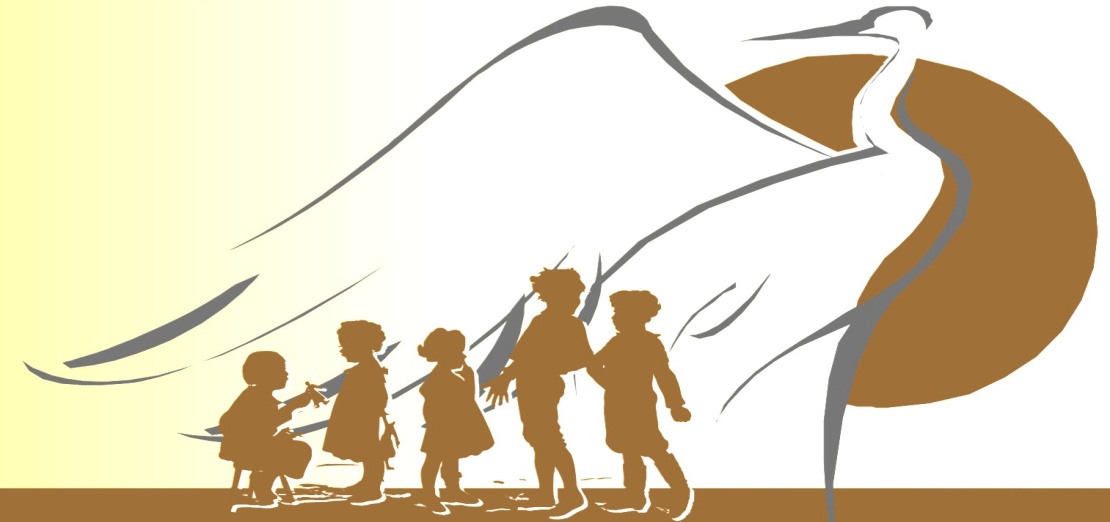 Иркутск2023 год6 апреля 2023 года6 апреля 2023 года14.00-17.00Открытие форумаШкола приёмных родителей 2 уровня, день 1Астраханцева Марина Викторовна, Тепляшина Лариса Викторовна,педагоги-психологи отделения сопровождения замещающих семей ОГКУСО «СРЦН г. Иркутска»Место проведения:г. Иркутск, ул. Ленинградская, 91Приглашаем действующих опекунов, воспитывающих детей в течение 2-х лет14.30-15.30«Демоны молодости» Квест для несовершеннолетних подопечных с 16 лет Специалисты министерства по молодёжной политике Иркутской областиМесто проведения:г. Иркутск, ул. Академическая, 747 апреля 20237 апреля 202310.00-11.30Детско-родительские отношения, как условие профилактики деструктивного поведения детей и подростковДичина Наталья Юрьевна, заместитель директора по организационно-методической работе ГКУ «Центр реабилитации и коррекции».Место проведения:г. Иркутск, ул. Марата, 31 Молодёжный досуговый центр14.00-15.30Практикум потребностей подростковБояр Екатерина, тренер-методист социально-психологической службы ОК «Точка будущего» г. ИркутскаЦесаренко Ольга, психологПанфилова Дарья, психологМесто проведения:г. Иркутск, ул. Марата, 31 Молодёжный досуговый центрПриглашаем родителей. воспитывающих детей подросткового возраста10.00-11.30Гаджетозависимость несовершеннолетних- одна из причин низкой учебной мотивацииМаркова Марина Рафиковна, директор МАУ г. Иркутска «Консультативный центр «Дом семьи»,Конорева Людмила Александровна, медицинский работник,  Ивлиева Тамара Георгиевна, психолог Вахрушева  Лариса Николаевна, психолог Аполь Светлана Валерьевна, юрисконсульт.Место проведения:г. Иркутск, ул. Советская, 9614.00-17.00Школа приёмных родителей 2 уровня, день 2Астраханцева Марина Викторовна, Тепляшина Лариса Викторовна,педагоги-психологи отделения сопровождения замещающих семей ОГКУСО «СРЦН г. Иркутска»Место проведения:г. Иркутск, ул. Ленинградская, 9114.00 -15.30Повышение психолого-педагогической компетенции родителей в области воспитания и взаимодействия с детьми, как залог качества воспитательного процесса в семьеТкачева Наталья Викторовна, заведующая отделением сопровождения замещающих семей, Какора Лариса Петровна, педагог-психологМесто проведения:г. Иркутск, ул. Баррикад, 34, Центр помощи детям, оставшимся без попечения родителей Правобережного округа г. Иркутска15.00-16.30Адаптация ребёнка в замещающей семье «Навстречу друг другу»Денисенко Людмила Владиславовна, психолог отделения сопровождения замещающих семей,Клуб приёмных родителей, приемные родители - наставники Место проведения:г. Иркутск, ул. Багратиона, 52а, Центр помощи детям, оставшимся без попечения родителей Свердловского округа г. Иркутска10.00-11.30Мастер-класс с элементами тренинга «Конфликты. Эмоции. Разрешаем.»Третьякова Людмила Михайловна, психолог-медиатор АНО ДПО«Иркутский центр медиации»Место проведения:г. Иркутск, ул. Академическая, 74, офис 205 14.00-15.30Круглый стол «Защита жилищных и имущественных прав несовершеннолетних подопечных»Специалисты управления по г. Иркутску МУМ№1Тютрина Татьяна Владимировна,Матусевич Марина Юрьевна, сотрудники ОГКУ «Управление социальной защиты населения по г. Иркутску»Место проведения:г. Иркутск, ул. Академическая, 74, офис 20516.00-18.00Тренинг родительской компетенции Левина Людмила Михайловна Педагог–психолог ОГОУ Иркутской области «Центр психолого-педагогической, медицинской и социальной помощи»,Специалисты управления по г. Иркутску МУМ№1,Действующие приёмные родители, кандидаты в приемные родителиМесто проведения:г. Иркутск, ул. Пискунова, 4218.00-18.30Подведение итогов форума